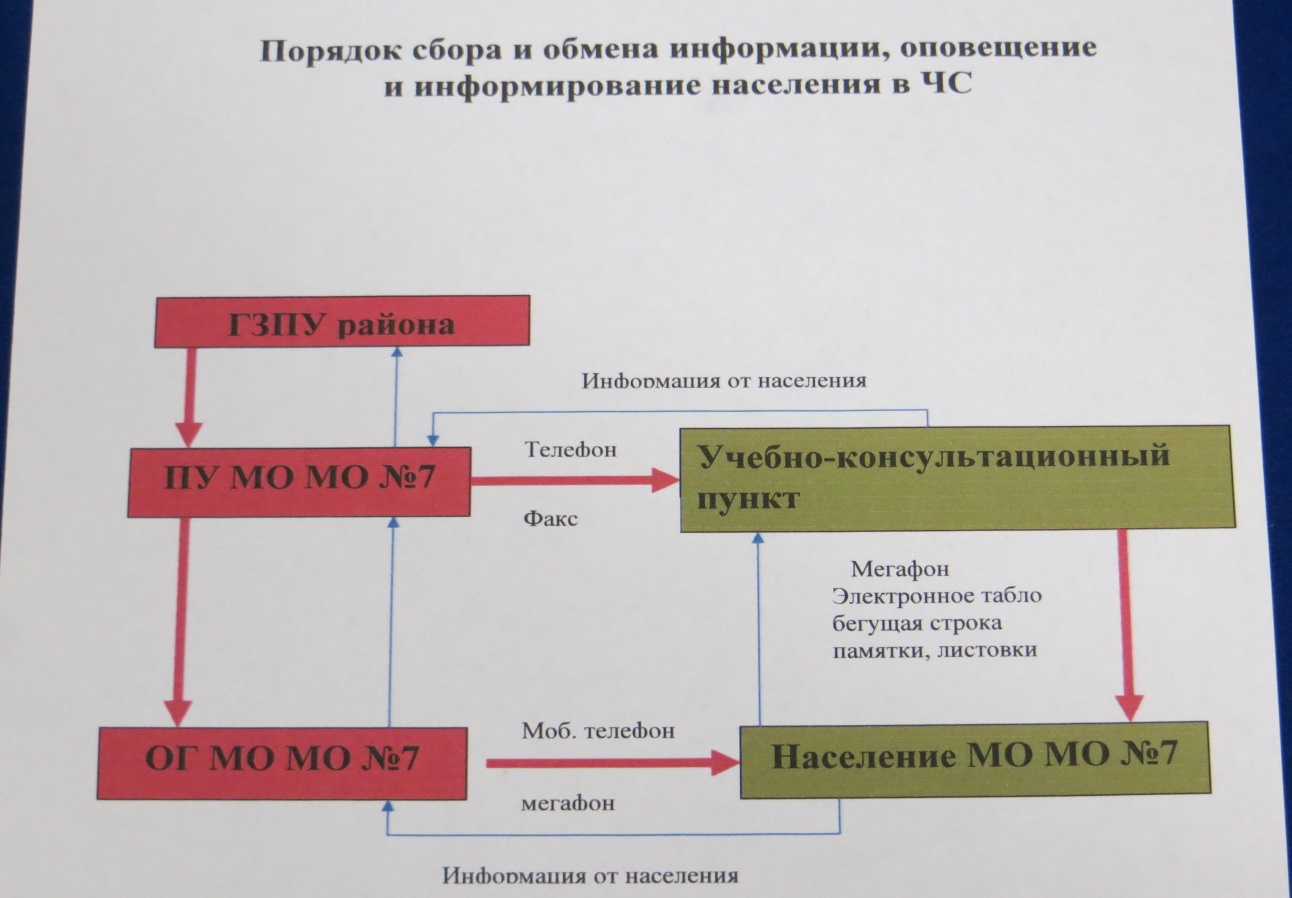 ПАМЯТКАдля жителей Муниципального округа №7о мерах предосторожности от возможных террористических проявлений на транспортеТранспорт является одним из наиболее вероятных объектов террористических посягательств.Можно выделить ряд рекомендаций и правил:- при подготовке к поездке за рубеж  или в регионы со слой социально-политической обстановкой особое внимание надо уделить изучению истории, религиозным обрядам и географии вашего пункта назначения;- в записную книжку выпишите телефоны консульства, посольства, местные телефоны экстренных служб и правоохранительных органов;- обращайте внимание на всех подозрительных лиц и на подозрительные предметы, находящиеся в салоне транспортного средства; об их обнаружении сообщите водителю (проводнику, дежурным по станции, сотрудникам милиции и т.п.);- запомните, где находятся  экстренные выходы, огнетушитель;- размещаясь в салоне транспортного средства, помните, что наиболее безопасное положение пассажира – лицом в сторону направления движения;- не засыпайте, если окружающие пассажиры вызывают у вас недоверие;- одевайтесь, нейтрально, неброско, избегайте военных цветов одежды и формы, большого количества украшений;- не разговаривайте на политические темы, не читайте порнографических, политических или религиозных публикаций, чтобы не стать оправданной мишенью  для террористов;- помните, что употребление алкоголя делает вас наиболее уязвимым;- документы и бумажник держите в  надежном месте, особенное внимание уделяйте своим вещам на промежуточных остановках;- в случае захвата транспортного средства выполняйте все указания террористов, не смотрите им прямо в глаза;- не пытайтесь оказать сопротивление террористам, даже если Вы уверены в успехе; в салоне может находиться их сообщник, который может подорвать взрывное устройство;- если вы чувствуйте, что штурм неизбежен, старайтесь держаться подальше от окон, чтобы не мешать снайперам стрелять по террористам; при штурме главное лечь на пол и не шевелиться до завершения операции;- ни в коем случае не  подбирайте оружие, брошенное террористами, так как группа захвата может принять вас за одного из них.- если произошел взрыв или пожар, закройте рот и нос платком и ложитесь на пол салона, чтобы не задохнуться;- если с вами ребенок, необходимо постараться быть все время с ним рядом, устроить его как можно более удобно и безопасно;- не следует повышать голос, делать резкие движения, каким либо иным способом привлекать к себе внимание;- прежде чем передвинуться или раскрыть сумку, необходимо спрашивать разрешение;- при наличии компрометирующих документов следует спрятать их;- держите  под рукой фотографию семьи, детей, других близких вам людей – иногда это помогает смягчить захватчиков;- помните, что ни при каких обстоятельствах нельзя впадать в панику;- при освобождении выходите после соответствующей команды, но как можно скорее; помогайте детям, женщинам, больным, раненым, но не теряйте времени на поиски своих вещей и одежды – салон транспортного средства может быть заминирован.Учебно-консультационный пункт МО МО №7Муниципальное учреждение «Социальный центр «Радуга»ПАМЯТКАдля жителей Муниципального округа №7как себя вести, если Вам угрожают насилием и шантажирую по телефонуВ настоящее время телефон является одним из основных каналов поступления сообщений, содержащих информацию о заложенных взрывных устройствах, о захвате людей в заложники, вымогательстве и шантаже.Как правило, фактор внезапности, возникающее паническое, а порой и шоковое состояние, да и сама полученная информация приводят к тому, что человек оказывается не в состоянии правильно отреагировать на звонок, оценить реальность угрозы и получить максимум сведений из разговора.Для предотвращения совершения преступлений и розыска преступников окажут Ваши следующие действия:- постарайтесь дословно запомнить разговор и зафиксировать его на бумаге;- по ходу разговора отметьте пол и по возможности возраст звонившего, особенности его(ее) речи: голос (громкий или тихий, низкий или высокий), темп речи (быстрый или медленный), произношение (отчетливое, искаженное, с заиканием, шепелявое, с акцентом и т.п.), манеру речи (развязная, с издевкой, с нецензурными выражениями);- обязательно отметьте звуковой фон (шум автомашин или железнодорожного транспорта, звук теле-, радиоаппаратуры, голоса и др.);- отметьте характер звонка – городской или междугородний;- обязательно зафиксируйте точное время начала разговора и его продолжительность.Необходимо, если это  возможно, в ходе разговора получить ответы на следующие вопросы:- куда, кому, по какому телефону звонит этот человек?- какие конкретные требования он (она) выдвигает?- выдвигает требования он (она) лично, выступает в роли посредника или представляет какую-то группу лиц?- на каких условиях он(она) или они согласны отказаться от задуманного?- как и когда с ним (ней) можно связаться?- кому Вы можете или должны сообщить об этом звонке?Постарайтесь добиться от звонящего максимально возможного промежутка времени для принятия Вами  решений по «удовлетворению его требований» или совершения каких-либо иных действий.Не бойтесь запугивания преступников, по окончании разговора немедленно сообщите о нем в правоохранительные органы. Если есть опасения, что Ваш телефон прослушивают преступники, - позвоните с другого номера. Практика показывает, что сокрытие факта подобных угроз значительно осложняет положение и способствует безнаказанному совершению преступления.Кроме угроз, выдвигаемых по телефону лично Вам, преступники могут использовать Вас как посредника для сообщения информации правоохранительным органам. Например, на Ваш телефон поступает звонок, в котором неизвестный сообщает, что Ваш дом заминирован. При ведении разговора такого рода старайтесь следовать изложенным выше рекомендациям и получить максимально возможную информацию. По его окончании немедленно сообщите эту информацию в правоохранительные органы.Учебно-консультационный пункт МО МО №7Муниципальное учреждение «Социальный центр «Радуга»ПАМЯТКАдля жителей Муниципального округа №7по действиям при наводненияхПри получении сигнала об угрозе наводнения:Получив сигнал оповещения об угрозе наводнения через сеть радио и телевещания и все виды связи, внимательно выслушайте его. В сообщении указываются ожидаемое время, границы затапливаемой территории. Временное отселение жителей 1-ых этажей МО №7 во время наводнения при уровне более 3,0 м представлены в таблице.Порядок действия населения при наводнении:- изучите правила поведения в условиях наводнения;- предупредите соседей;- отключите воду, газ, электроэнергию;- подготовьте личные документы, помещенные в непромокаемый пакет, деньги и ценности, медицинскую аптечку, комплект верхней одежды и обуви по сезону, постельное белье и туалетные принадлежности, а также трехдневный запас продуктов питания и воды (вещи и продукты лучше всего уложить в чемоданы, рюкзаки или сумки) на случай эвакуации;- если живете на первом этаже подготовьте к удару стихии свою квартиру: закройте окна и двери;- изучите с членами семьи пути эвакуации, возможные границы затопления (наводнения), а также места расположения сборного эвакуационного пункта;-поднимитесь на верхние этажи здания;- прибудьте к установленному сроку на сборный эвакуационный пункт для регистрации и отправки в безопасный район.При внезапном наводнении необходимо:- при наличии времени отключите воду, газ, электроэнергию;- не паникуйте, не теряйте самообладание;- поднимитесь на верхние этажи здания или займите ближайшее безопасное место;- окажите помощь детям, престарелым и больным;Необходимо помнить, что опасным для человеческой жизни (возможен летальный исход) может быть поток воды со следующими параметрами:- Высота потока – 1,5 м;- Температура воды в пределах минус 2-3°С;- Скорость потока – 2,5 м/с;- Время пребывания в подобной воде более 10-15 мин.В Санкт-Петербурге в зоне затопления общественный транспорт будет использоваться следующим образом:Трамваи прекращают движение при уровне воды над поверхностью асфальта свыше 6 см, а автобусы – свыше 35 см;Станции метрополитена прекращают работать и закрываются при подъеме уровня воды свыше: 4,0 м – «Василеостровская», «Приморская»,При спаде воды:- перед входом в дом или здание следует убедиться, что их конструкции не претерпели явных разрушений и не представляют опасности для осмотра, не упадет ли что-нибудь на голову. Прежде чем войти в помещение, необходимо в течение нескольких минут его проветрить, открыв входные окна и двери.- при осмотре внутренних помещений не рекомендуется использовать спички или свечи в качестве источника света из-за возможного присутствия в воздухе бытового газа (для этого лучше всего подойдет электрический фонарик);- до проверки специалистами состояния электрической сети включать электроприборы категорически запрещается;- о поврежденных или разрушенных водопроводных, газовых и канализационных магистралях немедленно сообщите в соответствующие коммунальные службы и организации;- попавшие в воду продукты питания запрещается применять в пищу до проведения проверки санитарно-эпидемиологической службой и их термической обработки.Указанные основные правила поведения и порядок действия населения при наводнении позволяют сохранить жизнь людей, подвергшихся опасным воздействиям водной стихии.Учебно-консультационный пункт МО МО №7Муниципальное учреждение «Социальный центр «Радуга»ВРЕМЕННОЕ ОТСЕЛЕНИЕжителей 1-ых этажей МО №7 во время наводненияпри уровне более 3,0 м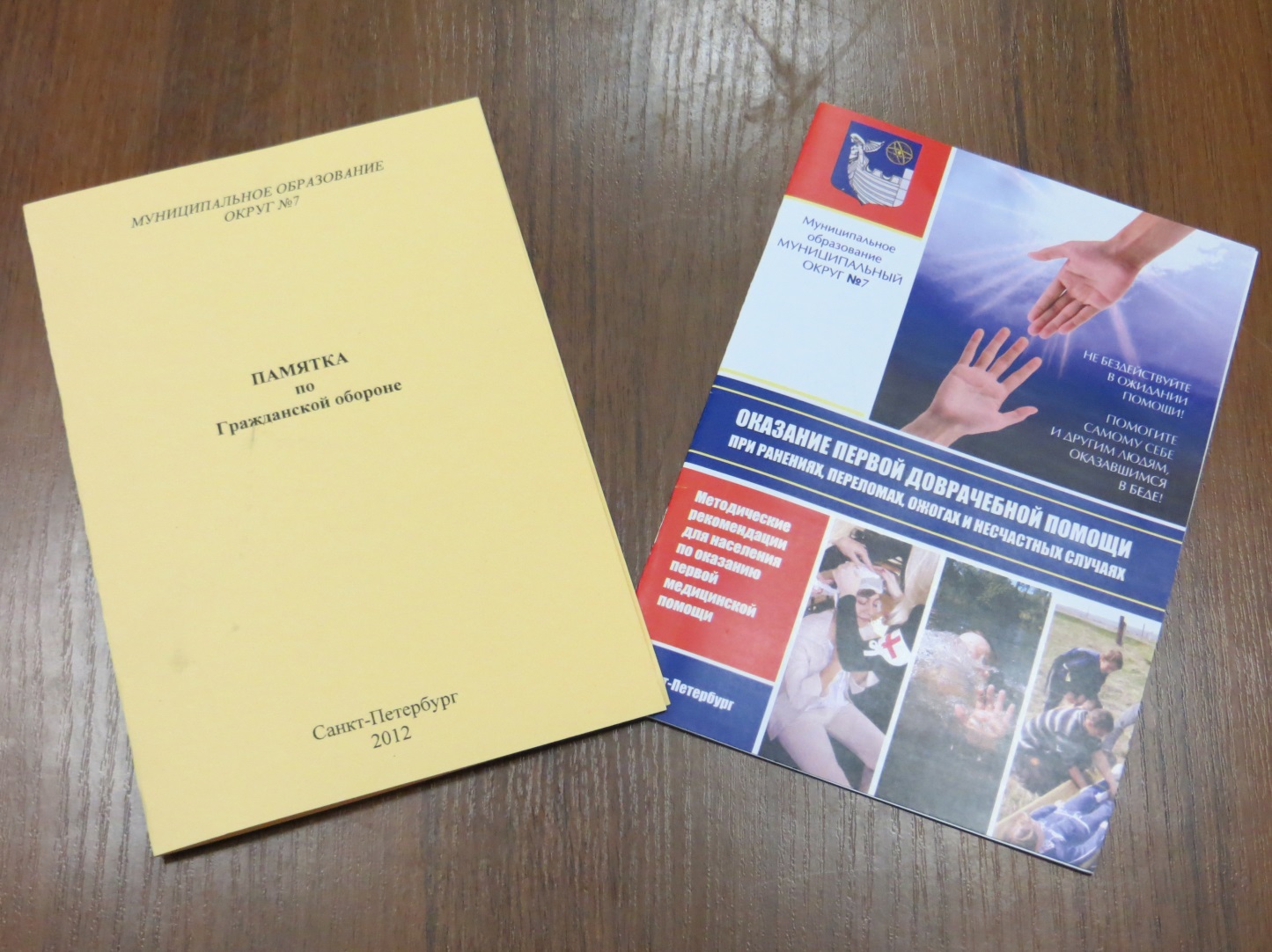 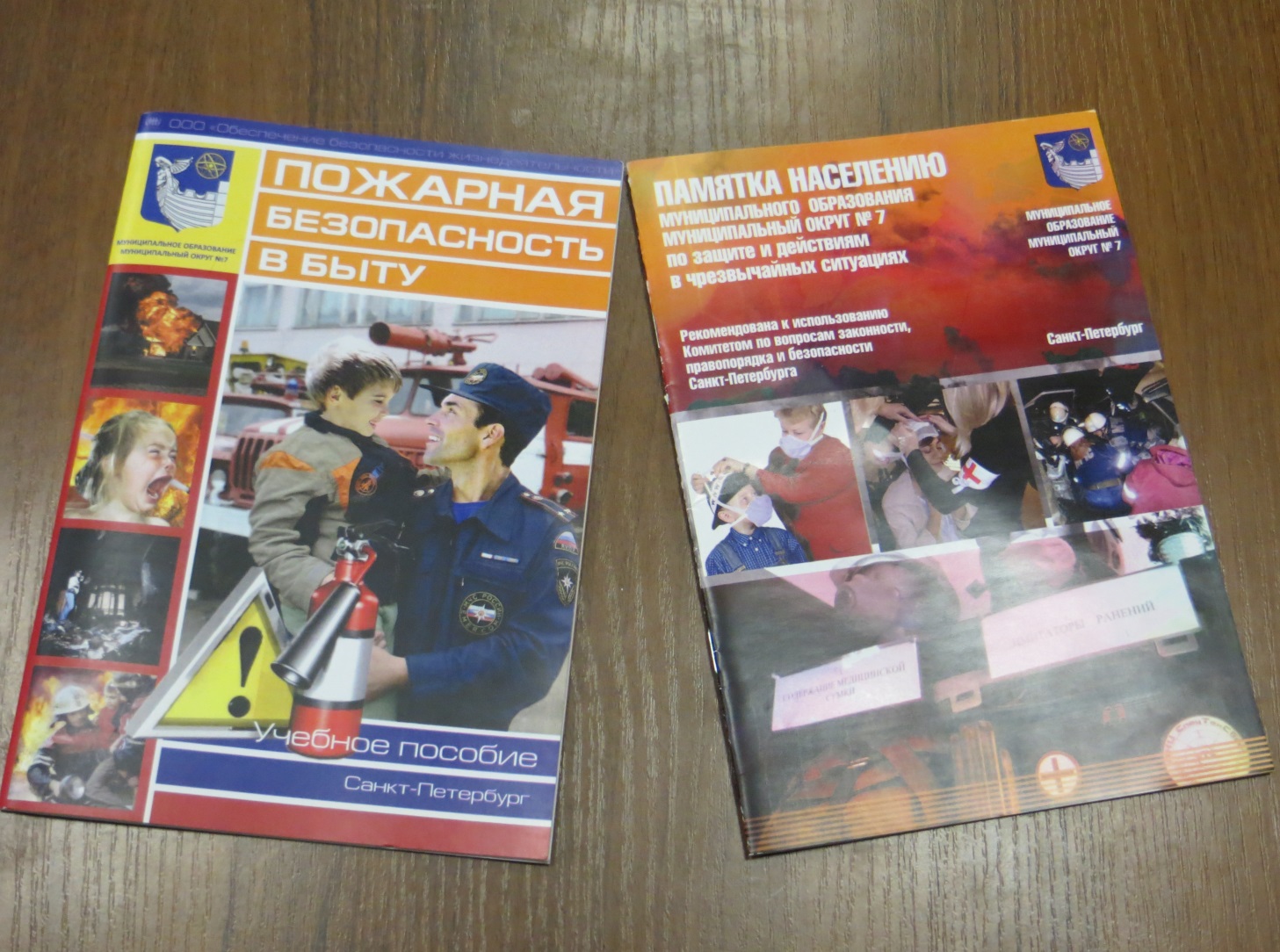 № п/пНаименование улицыКоличество жилых домов затопляемых 1 этажКоличество отселяемых жителейМесто отселенияМесто отселенияПримечание№ п/пНаименование улицыКоличество жилых домов затопляемых 1 этажКоличество отселяемых жителейШкола, ДКВыше этажомПримечание12345671Кадетская линия660060021 линия10108021 шк-108032 линия17178532 шк-785+3543 линия131365КЛУБРАДУГА462054 линия151575КЛУБРАДУГА462065 линия161680КЛУБРАДУГА462076 линия14147024 шк-62085087 линия12126028 шк-70056098 линия1818901890109 линия171785Клуб з-д Калинина 10007851110 линия16168027 шк-80029 шк-7001801211 линия12126012601312 линия12126012601413 линия2122055 шк-80037 шк-6008051514 линия333465ДК Кирова 150019651615 линия 30313150ДК Кирова 150016501716 линия333465ДКГавань53551817 линия131365ДКГавань53551918 линия5525ДКГавань53552019 линия44203 шк420+2102120 линия22103 шк420+2102221 линия221011 шк9452322 линия221011 шк9452423 линия552511 шк9452524 линия442017 шк -9452625 линия110517 шк -9452726 линия442017 шк -9452827 линия33154 всп.шк-15016529Средний проспект313265ДК Кирова 326530Большой проспект121260ДК Кирова 126031Наб. Макарова101050105032Университетская наб.110510533Наб. Л. Шмидта773573534Косая линия101050ДК Кирова 105035Менделеевская линия221035 шк-210